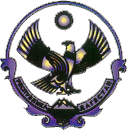 А Д М И Н И С Т Р А Ц И Я МУНИЦИПАЛЬНОГО РАЙОНА «СЕРГОКАЛИНСКИЙ РАЙОН» РЕСПУБЛИКИ ДАГЕСТАНул.317 Стрелковой дивизии, д.9, Сергокала, 368510, тел/факс: (230) 2-11-41, 3-92-84ОКПО 04047027, ОГРН 1020502335040, ИНН/КПП 0527001634/052701001П О С Т А Н О В Л Е Н И Е№310         							от 17.12.2013г.Об утверждении Положения о порядке проведения конкурса по формированию Молодежной администрации МР «Сергокалинский район»В целях создания, развития условий для осуществления молодежной политики, решения социальных проблем молодежи, организации ее занятости, организации досуга и формирования Молодежной Администрации МР «Сергокалинский район», Администрация МР «Сергокалинский район»постановляет:Утвердить Положение о порядке проведения конкурса по формированию молодежной Администрации МР «Сергокалинский район» (прилагается). Настоящее постановление вступает в силу со дня его официального опубликования и размещения на официальном сайте муниципального образования «Сергокалинский район» в сети «Интернет».Контроль за исполнением постановления возложить на Магомедова М.Ал. –  заместителя главы Администрации МР «Сергокалинский район». Глава 					М. МагомедовПриложениек постановлению АдминистрацииМР «Сергокалинский район»№310 от 17.12.2013 годаПоложение о порядке проведения Конкурса по формированиюМолодежной администрации МР «Сергокалинский район»Организатором конкурса является ведущий специалист по делам молодежи Администрации МР «Сергокалинский район».Глава 1.    Общие положения1.1. Конкурс по формированию Молодежной администрации МР «Сергокалинский район» (далее – Конкурс) проводится в целях формирования состава Молодежной Администрации МР «Сергокалинский район» (далее – Молодежная администрация) путем отбора наиболее талантливых и интеллектуально развитых молодых людей и включения их в состав Молодежной администрации.1.2.  Конкурс проводится в два этапа:- первый этап – конкурс письменных работ, представленных участниками Конкурса;- второй этап – собеседование с победителями первого этапа Конкурса и отбор победителей Конкурса.1.3. Победители Конкурса включаются в состав Молодежной администрации.Глава 2. Условия проведения Конкурса2.1. Правом на участие в Конкурсе обладают молодые люди в возрасте от 14 до 21 года, постоянно проживающие на территории МР «Сергокалинский район» и являющиеся гражданами Российской Федерации.2.2. Кандидат, изъявивший желание участвовать в Конкурсе представляет в Администрацию МР «Сергокалинский район» следующие документы (ведущему специалисту по делам молодежи):- письменную работу, выполненную в соответствии с требованиями, указанными в настоящем Положении;- анкету участника Конкурса;-  копию общегражданского паспорта;-  копию документа об образовании либо справку с места учебы или работы;- документ, подтверждающий участие или членство в молодежном общественном объединении.2.3. Этапы проведения конкурса:- предварительный этап (этап письменных проектов) с 15.01.2014 года до 15.02.2014 года;- финальный этап (собеседование) с 20.02.2014 года до 01.03.2014года.Глава 3. Организация и проведение Конкурса3.1. Техническая организация конкурса возложена на ведущего специалиста по делам молодежи Администрации МР «Сергокалинский район».3.2. Ведущий специалист по делам молодежи в рамках подготовки и проведения Конкурса:-  готовит проект распоряжения об организации проведения Конкурса;- размещает информацию о проведении Конкурса (требования к участникам, дата и место представления документов для участия в Конкурсе, итоги проведенного Конкурса) на сайте МР «Сергокалинский район», в средствах массовой информации;- при взаимодействии с Молодежным правительством РД и Молодежным Парламентом РД проводит информирование молодых людей в образовательных учреждениях и культурно-досуговых центрах, расположенных на территории МР «Сергокалинский район»;- направляет информационные письма о проведении на территории МР «Сергокалинский район» Конкурса государственным органам, организациям, представители которых войдут в состав Конкурсной комиссии;- представляет на утверждение Главе МР «Сергокалинский район» поименный состав конкурсной комиссии;- организует прием документов, представляемых участниками Конкурса, и передачу их на рассмотрение в Конкурсную комиссию;- сообщает о дате, времени и месте проведения второго этапа Конкурса всем кандидатам, допущенным к участию во втором этапе Конкурса;- организует второй этап Конкурса;- информирует Главу МР «Сергокалинский район» и Главу администрации МР «Сергокалинский район» и публикует в средствах массовой информации его итоги;-  организует новые выборы состава Молодежной администрации в случаях досрочного прекращения деятельности Молодежной администрации в порядке, определенном настоящим Положением.3.3. Для проведения Конкурса в соответствии с настоящим Положением образуется Конкурсная комиссия, которая состоит из:-  представителей Администрации МР «Сергокалинский район»;- представителей органов законодательной и исполнительной власти РД;- представителей Молодежного Парламента и Правительства РД.Поименный состав конкурсной комиссии утверждается Главой администрации МР «Сергокалинский район».3.4. Конкурсная комиссия:- в ходе проведения Конкурса определяет количественный и поименный состав Молодежной администрации;- на первом этапе Конкурса в 5-дневный срок рассматривает и оценивает с привлечением при необходимости экспертов в соответствующих областях знаний все работы, поступившие на конкурс;- определяет победителей первого этапа, которые допускаются к собеседованию;-  проводит второй этап Конкурса и определяет победителей, а также резерв Молодежной администрации;- доводит до уполномоченного органа итоги Конкурса.Глава 4.  Требования, предъявляемые к письменным работам4.1. Письменная работа представляет собой проект проведения социально-значимого общественного мероприятия в сфере молодежной политики, который может быть реализован на территории данного муниципального образования.4.2. Проект может быть написан в произвольной форме с обязательным отражением следующих разделов:-  краткая аннотация проекта;- актуальность проекта;-  цель и задачи проекта;-  механизм реализации;-  план реализации;-  результативность проекта;-  критерии оценки эффективности проекта.4.3.   Все материалы представляются на русском языке в отпечатанном виде на листах формата А4. Объем материала – до 7 страниц машинописного текста через 1,5 интервала 14 шрифтом (поля: верхнее, нижнее - 2,5; левое – 3; правое – 1 см).Присланные на конкурс материалы не возвращаются и не рецензируются.Глава 5. Анкета участника Конкурса5.1. Анкета участника представляет собой первое (заочное) знакомство Конкурсной комиссии с участником Конкурса.5.2. Анкета включает ответы на следующие вопросы:-  ФИО;-  дата рождения;- контактные данные (номер мобильного и домашнего телефона, адрес электронной почты);-  образование;-  опыт работы;-  участие в общественных объединениях;- видение цели нахождения в Молодежной администрации и своей роли в ее деятельности;- увлечения и интересы;-  особые навыки.5.3. Анкета представляется на русском языке в отпечатанном виде на листах формата А4. Объем материала – до 2 страниц машинописного текста через одинарный интервал 14 шрифтом (поля: верхнее, нижнее – 2,5; левое – 3; правое – 1 см).Глава 6.    Собеседование и подведение итогов Конкурса6.1. Члены конкурсной Комиссии проводят собеседование с победителями первого этапа, оценивая их личные и профессиональные качества.6.2. Конкурсная Комиссия большинством голосов принимает итоговое решение о победителях.6.3. На основании решения конкурсной комиссии финалисты второго этапа конкурса включаются в состав молодежной Администрации МР «Сергокалинский район». Глава 7. Состав оргкомитетаМагомедов М.Х.– глава Администрации МР «Сергокалинский район», председатель комиссииМагомедов М.А. – заместитель главы Администрации МР «Сергокалинский район», заместитель председателя комиссии.Члены комиссии:Меджидов Б.А. – руководитель аппарата Администрации МР «Сергокалинский район»Османова У.М. – начальник отдела экономики Администрации МР «Сергокалинский район»Алиев М.М. – начальник юридического отдела Администрации МР «Сергокалинский район»Мирзамагомедов М.М. – начальник МКУ «Управления образования»Меджидов И.Б. – ведущий специалист по делам молодежи Администрации МР «Сергокалинский район»Закаригаев А.Х. – депутат районного Собрания депутатов МР «Сергокалинский район»